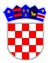 	REPUBLIKA  HRVATSKAVUKOVARSKO-SRIJEMSKA ŽUPANIJAOPĆINA NEGOSLAVCIOpćinski načelnikKlasa: 400-09/18-01/01Ur.broj : 2196/06-01-18-01Negoslavci, 31.12.2018. godine	Na temelju članka 28. stavak 1. Zakona o javnoj nabavi (''Narodne novine'' br. 120/16), u skladu sa Proračunom Općine Negoslavci za 2019. godinu i članka 32a., točke 2. Statuta Općine Negoslavci („Službeni vjesnik“ VSŽ br. 12/18), Općinski načelnik Općine Negoslavci donosi dana 31.12.2018. godine  PLAN JAVNE NABAVE ZA 2019. GODINUI.	Ovim Planom javne nabave za 2019. godinu utvrđuje se obveza Općine Negoslavci u provođenju postupka javne nabave propisanih Zakonom o javnoj nabavi („Narodne novine“ br. 120/16).II.	Plan javne nabave za 2019. godinu temelji se na Proračunu Općine Negoslavci za 2019. godinu.	Plan javne nabave sadrži podatke: predmet nabave, evidencijski broj nabave, procijenjena vrijednost nabave ako je poznata, vrsta postupka javne nabave uključujući posebne režime nabave i jednostavnu nabavu, navod planira li se predmet nabave podijeliti na grupe, navod sklapa li se ugovor ili okvirni sporazum, planirani početak postupka, planirano trajanje ugovora ili okvirnog sporazuma te napomenu.III.	Za 2019. godinu utvrđuje se nabava radova, usluga i roba i to:IV.	Kod objave svakom evidencijskom broju pridodat će se i dodatan broj kojim se označava redoslijed provedbe postupka javne nabave.V.	Ovaj Plan objavit će se na internetskoj stranici Općine Negoslavci http://opcina-negoslavci.hr/, Službenom vjesniku Vukovarsko-srijemske županije, a stupa na snagu danom donošenja.Općinski načelnik:    Dušan JeckovEvidencijski brojPredmet nabaveCPVProcijenjena vrijednostnabaveVrsta postupka uključujući posebne režime nabave i jednostavnu nabavuNavodPlanira li se predmet nabave podijeliti na grupeNavod sklapa li se ugovor ili okvirni sporazumPlaniranipočetak postupkaPlanirano trajanje ugovora ili okvirnog sporazumaNapomena1/19Održavanje i sanacija lokalnih cesta45233141-9400.000,00Postupak jednostavne nabaveNEUgovor6/20191 godina-2/19Sanacija pješačkih staza45233161-5400.000,00Postupak jednostavne nabaveNEUgovor5/20191 godina-3/19Materijali dijelovi za tekuće i investicijsko održavanje građevinskih objekata44192000-2150.000,00Postupak jednostavne nabaveNENarudžbenica4/20191 godina-4/19Materijal i dijelovi za održavanje pješačkih staza45233253-730.000,00Postupak jednostavne nabaveNENarudžbenica3/20191 godina-5/19Obnova centra općine71400000-2450.000,00Postupak jednostavne nabaveNEUgovor6/20191 godina-6/19Prostorni plan općine-izmjena i dopuna71410000-5100.000,00Postupak jednostavne nabaveNEUgovor1/20191 godina7/19Deratizacija i dezinsekcija90923000-330.000,00Postupak jednostavne nabaveNEUgovor4/20191 godina-8/19Električna energija i javna rasvjeta50232100-1104.000,00Postupak jednostavne nabaveNEUgovor1/20191 godina-9/19Usluge čišćenja divljih deponija90730000-3100.000,00Postupak jednostavne nabaveNENarudžbenica3/20191 godina-10/19Izrada projektne dokumentacije (dječji vrtić i centar naselja)71242000-6150.000,00Postupak jednostavne nabaveNEUgovor2/20191 godina11/19Reprezentacija (uključivo i EU projekti)15000000-835.000,00Postupak jednostavne nabaveNENarudžbenica1/20191 godina-12/19Kupovina zemljišta70122200-4200.000,00Postupak jednostavne nabaveNEUgovor3/20191 godina-13/19Nabavka opreme za dječje igralište37535200-930.000,00Postupak jednostavne nabaveNENarudžbenica5/20191 godina-14/19Projektna dokumentacija za izgradnju sustava odvodnje71248000-850.000,00Postupak jednostavne nabaveNEUgovor4/20191 godina-15/19Oprema za razvrstavanje otpada44613800-850.000,00Postupak jednostavne nabaveNEUgovor3/20191 godina16/19Proizvodi za osobnu higijenu za krajnje korisnike-projekt „Zaželi“33700000-7144.000,00Postupak jednostavne nabaveNEUgovor1/20191 godina